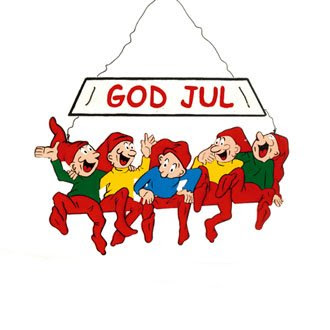 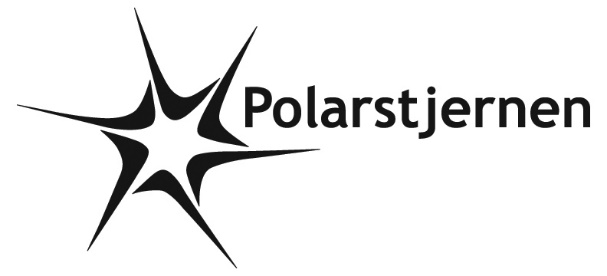              JULETUR 2023	Hej alle spejdere i PolarstjernenJulen er fyldt med traditioner, så derfor skal alle spejder i Polarstjernen igen på juletur!Tradition tro, skal vi til Skåstrup Strand ved Bogense.Juleturen afholdes d. 1.-3. december i hytten Skåstrup Strand (se adressen næste side). Turen er betalt af turkontingent.Herunder ser du programmet og link til tilmelding. På næste side er der pakkeliste og kort.Fredag17.45 Junior, trop og klan mødes ved hytten og kører samlet. Kryds af, om du kan køre.HUSK madpakke.	Efter indkvartering og madpakkespisning laver troppen løb for juniorerne. Inden sengetid 	vanker der æbleskiverLørdag08.30 Mikroer og minier mødes på Stenløsevej og kører samlet. Kryds af, om du kan køre.09.30 Mikroer og minier ankommer og finder sovepladser.10.00 Juleturs Jeopardy i blandede hold12.00/ 12.30 Frokost14.00 Juleaktiviteter, periode 1. Familiespejd ankommer15.00 Juleaktiviteter, periode 216.00 Juleaktiviteter, periode 3.17.15 Oprydning og borddækning. Farvel og på gensyn til familiespejd18.00 Aftensmad: Flæskesteg og ris à la mande med mandelgave         19.30 Julekalender på skærmen21.00 Uretfærdighedsbingo - Bingo for junior, trop og klan.          Sengetid med godnat læsning for mikroer og minier.23.00 Godnat til de, der ikke allerede sover.Søndag07.00 Op og gaver.         08.00	 Morgenmad09.00 Oprydning
10.00 Afhentning. Der koordineres kørsel for alle, så kryds af, om du kan hente---------------------------------------------------------------------------------------------------------------------TILMELDING via dette link: https://medlem.dds.dk/event/id/50080/register. Senest 15/11På linket vil I blive bedt om at tage stilling til, om I kan køre fredag (junior, trop, klan), om I kan køre lørdag morgen (mikroer og minier), om I kan hente søndag morgen (alle), og om I kan køre med trailer. Hvis man kører, men ikke kan have andre med, skriver man: kan køre med 1 spejder.Desuden om forældre har mulighed for at komme og hjælpe med madlavning til frokost fra kl. 10-14 og/ eller aftensmad fra kl. 15-20 og om I kan hjælpe med indkøb (enten ved at købe noget ind på forhånd, eller ved at hjælpe med at købe ind i Dagrofa om fredagen)Skriv desuden hvis spejderen har medicin med, eller der er kosthensyn, sengevædning eller andet.Pakkeliste Sovepose, lagen, lille hovedpude, toiletsager, nattøj, regntøj, varme støvler, varmt udendørstøj, et ekstra sæt tøj, inde sko, nissehue, lommelygte, evt. sovedyr, 1 pakke til ca. 25 kr. med snor/ gavebånd om, så den kan hænges op, liggeunderlag (da der måske ikke er sengepladser til alle). Medbring desuden nogle gamle servietter med motiver.Adressen: Strandgyden 28, 5400 Bogense 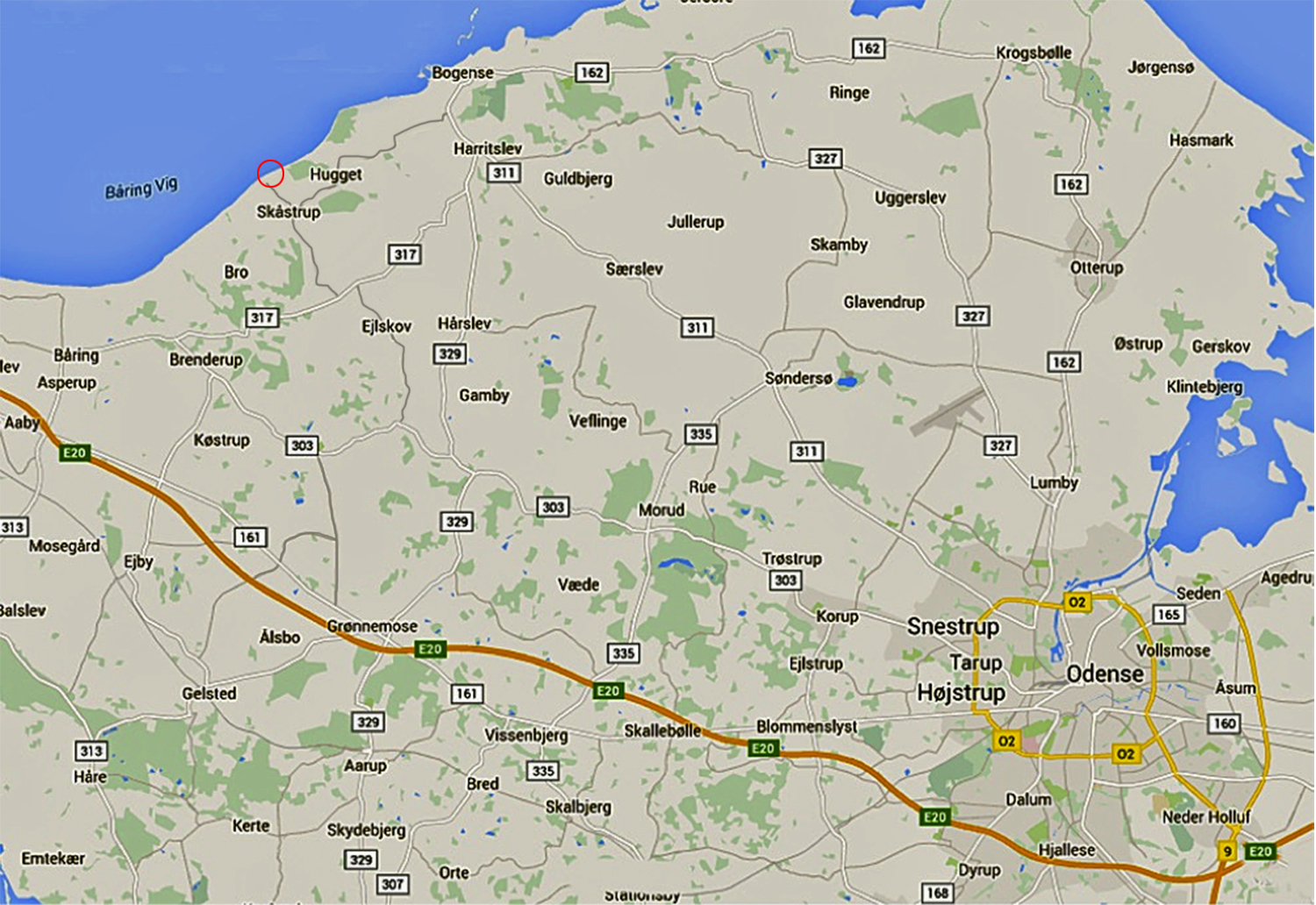 